Algemeen MR deelDirectiedeelTer informatie:Ter bespreking:W.v.t.t.k., ingekomen onderwerpen en afsluiting, e.d.Rondvraag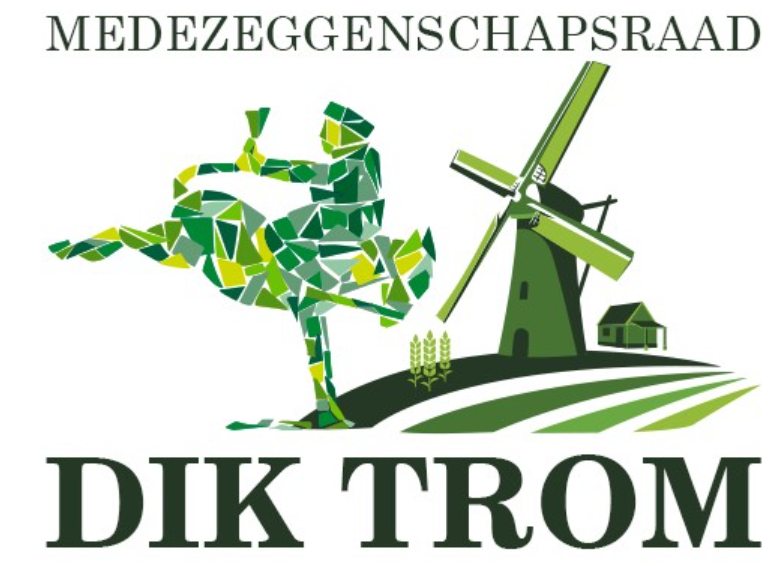 notulennotulenMedezeggenschapsraadMedezeggenschapsraad6 december 202218.45 - 20.30 uurAanwezig:Cindy PenningsTjarda AdemaSonja van Eeken Robert Corver (directie)Sander van Rijn (VZ)Kim van LeeuwenJeroen van ReisenAfwezig:-Notulist:Cindy Pennings  OpeningVaststellen agenda, notulen & actielijstAgenda en notulen zijn vastgesteld.Actielijst: zie actiepuntenWijkagent/handhaving: er wordt gewacht op een telefoontje voor een afspraak.OR gaat geen oversteek regelen en coördineren.Ter informatie1.Besteding MR-budget door OREr wordt vriendenbankje geplaatst. Als je een vriendje hebt, kun je daar gaan zitten en dan weet iedereen dat je een vriendje zoekt. De rest is aan Sinterklaas besteed.2.Schoolondersteuningsprofiel (SOP)Hier zijn geen vragen over.Ter bespreking1.Beleidsplan BurgerschapIn de laatste alinea wordt er gesproken over ouders. Is het handig om te benoemen dat MR, Or te benaderen is?2.Parkeerprobleem/kiss & ride zoneDit punt loopt nog.3. Eventuele extra ingebrachte agendapunten:-MR regelement Het document is besproken en aangepast. Dit document gaat naar de directie voor op de website.1.Aandacht nieuwe lokalen, interne verbouwing & nieuwbouwIn de krant stond het volgende. De school krijgt nieuwbouw inclusief gymzaal. De huurcontracten rondom het schoolgebouw wordt opgezegd. Rond 2026 is de verwachting dat de plannen gereed zijn. Er wordt in school bekeken wat er mogelijk is met het gebouw w.b. lokalen/ruimte door het bedrijf: ¨Sineth¨. Een van de mogelijkheden zou kunnen zijn dat de bibliotheek verbouwd wordt. Een andere mogelijkheid is een deel van de aula verbouwen door een wandje te plaatsen en raampjes te plaatsen. Er wordt nu bekeken hoe dat zit met hoeveel kinderen er dan in kunnen en de veiligheid i.v.m. brand. Het zou ook kunnen dat er 3 noodlokalen komen op het voetbalveldje naast de gymzaal. De gemeente beslist hierover. 2.Beleidsplan BurgerschapDe directie krijgt een advies over de laatste alinea. Dit advies wordt opgevolgd. Het oplegformulier volgt en wordt getekend voor akkoord door de voorzitter en de secretaris.3.Bestuurs-en schoolbegrotingDe directie bespreekt de stand van zaken.4. Interne wisselingen personeelIn groep 7/8 neemt er een collega afscheid en gaat vanaf 1 januari 2023 dichter bij huis werken op een andere school. Om dit gat te dichten en op te vangen vindt er een wisseling plaats van collega's binnen meerdere groepen.Morgen (7 december) gaat er een brief naar de ouders van desbetreffende groepen hoe dit opgevangen gaat worden vanaf 1 januari 2023. Gezien het lerarenkort is het fijn dat het team dit intern op kan vangen.1. Schoolondersteuningsprofiel (SOP)De MR heeft het SOP gelezen en heeft hier geen opmerkingen over.